Participating Practices 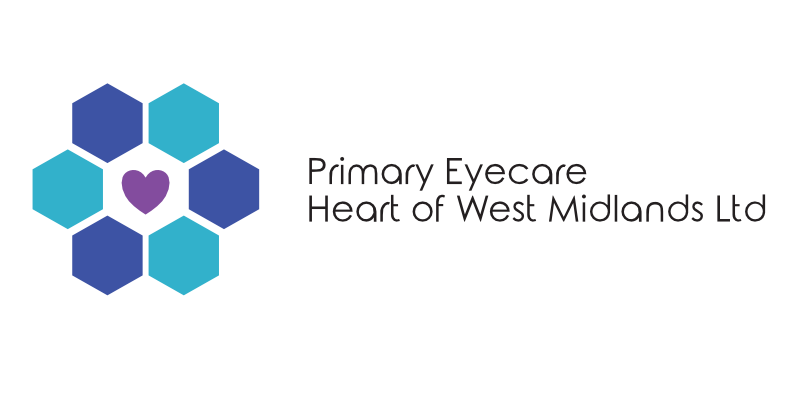 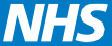 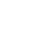 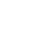 MinorEyeProblems?If you have a recent eye problem such as - Sore eyes, Red eyes or Visual disturbance, you can be seen by yourlocal Minor Eye Conditions Service!For out of area practices see www.eyecarewm.co.ukWhat is a Minor Eye Conditions Service (MECS)?Conditions that can be seen under the service include:Red eye or eyelidsDry eye, or gritty and uncomfortable eyesIrritation and inflammation of the eyeSignificant recent sticky discharge from the eye or watery eyeRecently occurring flashes or floatersIngrowing eyelashesRecent and sudden loss of visionForeign body in the eyeIf you are unsure whether your symptoms can be assessed and treated by the service, please contact a participating optician who will advise you. Also, if you have a major eye condition that is being regularly monitored by your optometrist or hospital eye service, this will not be covered by this service; for example, cataracts, diabetic retinopathy or glaucoma.Where should I go?Registered optical practices (opticians) offering the service are listed on the back of this leaflet. An appointment will normally be required, so telephone first. Appointments are available during normal working hours and some practices offer appointments at weekends. Not all practices have an optometrist available every day, but if they don’t, they will be able to find you an alternative appointment nearby. Remember this appointment is at no cost to you!Who is this service for?If you are registered with a local GP you can use this service. It is for people of all ages – adults and children. Children under 16 years must be accompanied at their appointment by an adult.Check on www.eyecarewm.co.uk  for GP areasHow do I book an appointment with the service?To make an appointment, call one of the opticians on the back of this leaflet. You will be asked some questions about your symptoms in order to assess how quickly you need to be seen by the service, which will be within 24 hours in urgent cases and within a few days for routine appointments. Please take your glasses and a list of your current medication with you to the appointment. The optometrist may put drops in your eyes to enlarge your pupils in order to get a better view inside your eyes. You should not drive until the effects of these drops have worn off, which may take a few hours.If your condition is more serious, the optometrist will book youan urgent appointment at a hospital eye clinic. If you need a routine appointment with a hospital, the optometrist will organise this for you.You may also be advised to make an appointment with your GP if your eye condition is related to your general health.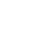 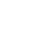 